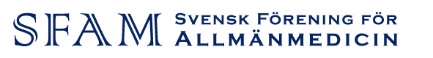 LOKALAVDELNING ÖREBRO VÄRMLANDS MEDLEMSBREVHÖSTEN 2018Hoppas ni alla har njutit av den fina sommaren och är redo för en aktiv höst och vinter. SFAM Örebro Värmlands årsmöte 2018 hålls på Bofors Hotell i Karlskoga den 27 november. Innan årsmötet kommer vi att få höra DL Fernando Freire från Brickebackens vårdcentral i Örebro, berätta om sin upplevelse på WONCA World Conference 17-21oktober i Seoul.                                                                         Inbjudan kommer till alla DL och ST i Örebro Värmland inom kort.2019 års Lokadagar arrangeras enligt tidigare koncept 16+17/1. Även där kommer inbjudan. Vi vill ha förslag på Bästa Allmänmedicinska insats gällande både Örebro och Värmland. Maila förslag på bästa insats i Region Örebro till gunilla.stenninger@regionorebrolan.se  och för Värmland till Lisa.sprengel@liv.se .Vi vill även påminna om den möjlighet som finns för färdiga specialister att som SFAM medlemmar i våra län att ansöka om ett stipendium på högst 10 000 kronor för deltagande på en internationell kongress inom ett allmänmedicinskt ämnesfält. Fernando fick ett sådant stipendium för sitt deltagande i Korea.Inför planering av våren 2019 finns möjlighet att åka på ”V 3 kurs” för kompetensvärderare 14-16/1. Den allmänmedicinska kongressen hålls i Borås 8-10 maj och Nordisk allmänmedicinsk kongress i Ålborg 17-20 juni 2019.Vänliga hälsningarGunilla Stenninger För styrelsen  SFAM Örebro VärmlandMaaike Giezeman, Christina Ledin, Lisa Sprengel, Heiko Botman, Lydia Landh, Åsa Ludvigsson, Jussi Rauma, Mikko Hellgren, Menar Mohammed, Gunilla Stenninger